1. OpeningCall to Order Moment of Silence Zoom Instructions (make sure your name is on your account for attendance)Welcome and Introductions- Roll Call through ZoomAgenda ApprovalApproval of July 2020 Minutes2. Committees Reports & UpdatesTreasurer 				Robin Gainey and Dennis WiechmannSeptember 2021 Report20/21  BudgetCASCWA Monthly Budget 19/20   20/21CASCWA Intercom  			Frank Boehler and Jennifer KotkeWebsite and Wild Apricot                  	Frank Boehler and Jason FerrellMembership 				Tom MangioneLegislative Update 	 		Sherman Garnett, Dan Martin, Allen DotsyPupil Services Coalition		Melissa ParrettParliamentarian 			Bob MuellerCDE					David KopperudState SARB			David Kopperud and Jennifer GomeztrejoSection Updates 		Southern Aug  Sept		Rick RiegelDelta Sierra			Melissa Parrett Bay				DiShawn GivensSan Joaquin			Praxades Torres3. Old Business2021 State Conference		Rick RiegelApproval of Constitution   		Jeni MendelZoom Purchase			Jeni Mendel and Jennifer KottkeSI&A Agreement- amended		Jeni MendelWebsite Name Change		Frank Boehler, Joe BruciaUpdate GoDaddy profile4. New Business 5. Discussion Items (No Action)CalendarNovember 13, 2020		CASCWA State Board Meeting*January 15, 2021		CASCWA State Board Meeting*March 12, 2021		CASCWA State Board Meeting*April 25, 2021		CASCWA State Board Meeting at State Conference*NOTE Zoom only meetings will be 3:00-4:30 (President Mendel hopes to schedule a live meeting)6. Adjourn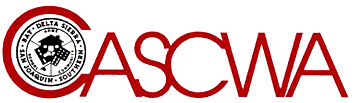 Executive Board MeetingFriday, September 11, 20203:00 p.m.-4:30 p.m.Zoom MeetingAgendaAgenda